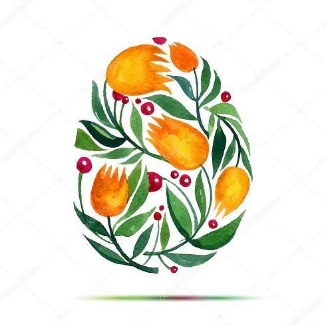 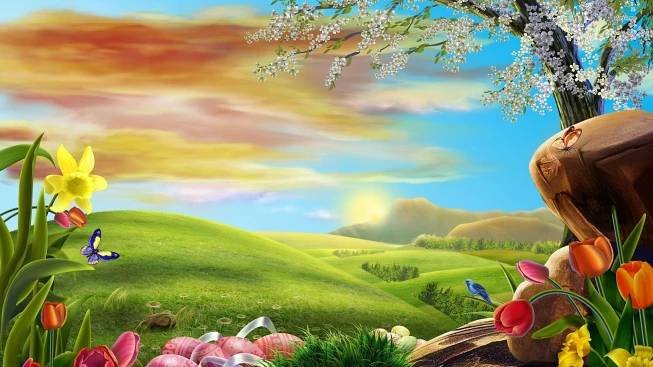 Základní škola a Mateřská škola 
Kamýk nad Vltavou pořádá pro rodiče, prarodiče 
i dětičky „Velikonoční dílničky“Na programu dílniček je zdobení kraslic, pletení pomlázek, zdobení                       perníčků, výroba věnečků a ozdob do květináčů.Kdy: v úterý 4. 4. 2023, 15 – 17 hodinKde: školní zahrada ZŠ, vstup vedle tělocvičnyVstupné: dobrovolnéObčerstvení zajištěno   Výtěžek z akce bude věnován žákům ZŠ.            Všichni jste srdečně zváni!